ЗАЯВКАСеминар«БЕЗОПАСНОСТЬ ОЦЕНЩИКА»ФИО (полностью) Участник  	_______________________________________Должность, контактный телефон 	_______________________________________Членство в СРО  	_______________________________________Место работы 				_______________________________________	Место нахождения (юридический адрес): ___________________________________Банковские реквизиты: __________________________________Телефон (+код города):	 _____________________________E-mail:   ________________________Стоимость участия – 2 000 руб.  Для членов НП «СРОО «Экспертный совет» – бесплатно.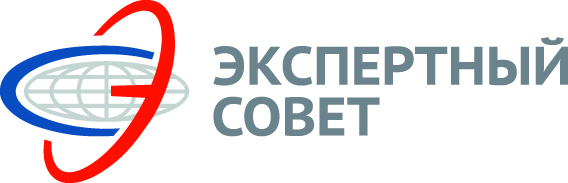 Некоммерческое партнерство «Саморегулируемая организация оценщиков «Экспертный совет»